VOLET 2MUNICIPALITÉSoutien à la COMPÉTENCE DE DÉVELOPPEMENT LOCAL
ET RÉGIONAL DES MRC
2022-2023Renseignements générauxDescription du projetMobilisation et origine du projetImpacts et retombéesÉchéancierCoûts et financement du projetRenseignements financiersAttestation de la municipalitéLa personne signataire doit avoir été nommée par voie de résolution et une copie de celle-ci doit être jointe à la présente demande.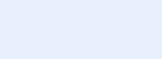 SignatureDate :      Liste des documents obligatoires à joindreAdresse d’envoiLes demandes doivent être acheminées par la poste ou par courriel à l’attention de Mme Carole Mercier ou Mme Louise Nadeau, toutes deux conseillères en développement.Carole Mercier	Louise NadeauCourriel :	cmercier@mrcdesappalaches.ca	Courriel :	lnadeau@mrcdesappalaches.caBureau :	418 332-2757, poste 229	Bureau :	418 332-2757, poste 234Adresse postaleConseillère en développementMRC des Appalaches233, boul. Frontenac OuestÉdifice Appalaches, 2e étageThetford Mines (Québec)  G6G 6K2Renseignements sur le demandeurRenseignements sur le demandeurRenseignements sur le demandeurNom de la municipalité :      Nom de la municipalité :      Nom de la municipalité :      Adresse :      Adresse :      Code postal :      Municipalité :      Téléphone :      Téléphone :      Courriel :      Courriel :      Courriel :      Identification de la personne responsable (signataire autorisé.e)Identification de la personne responsable (signataire autorisé.e)Identification de la personne responsable (signataire autorisé.e)Nom :      Téléphone :      Poste :      Titre :      Courriel :      Courriel :      Identification du projetIdentification du projetTitre du projet :      Titre du projet :      Secteur d’activité : 		Loisir sportif		Services de proximité 	Agroalimentaire		Social		Tourisme 	Culture et patrimoine		Aménagement du territoire/environnement	Éducation		Autres (précisez) :      Secteur d’activité : 		Loisir sportif		Services de proximité 	Agroalimentaire		Social		Tourisme 	Culture et patrimoine		Aménagement du territoire/environnement	Éducation		Autres (précisez) :      Date de réalisation : du       au      Date de réalisation : du       au      Type de projet :	Action nouvelle (nouveauté pour la municipalité ou la communauté visée) 	Bonification d’une infrastructure existante, d’un service (amélioration significative, valeur ajoutée)		Phase d’un projet (projet nécessitant plusieurs phases de développement)Type de projet :	Action nouvelle (nouveauté pour la municipalité ou la communauté visée) 	Bonification d’une infrastructure existante, d’un service (amélioration significative, valeur ajoutée)		Phase d’un projet (projet nécessitant plusieurs phases de développement)Coût total du projet :      $Montant demandé :      $Description du projetDécrivez votre projet : À quoi servira précisément l’aide financière demandée? Quels sont la raison d’être et le contexte du projet? À qui s’adresse-t-il (clientèle ou groupe cible)? Qui seront les partenaires associés au projet? etc.Objectifs visésPrésentez les objectifs de votre projet. Veuillez utiliser des verbes d’action (ex. : aménager un sentier près de la rivière, sensibiliser les familles à l’adoption de saines habitudes de vie, etc.)Plan d’action Votre projet est-il issu d’un plan d’action (planification stratégique, politique familles-aînés, plan de développement local, plan d’action de la municipalité, etc.)?Si oui, identifiez-le et joignez le plan ou l’extrait en annexe.Problématiques et besoinsDécrivez les difficultés, les défis ou les besoins qui motivent la réalisation de votre projet. De quelle façon votre projet répond aux besoins du milieu? Consultation du milieu Expliquez comment les citoyens, les organismes ou la clientèle cible ont été consultés.Appui du milieuQuel(s) organisme(s) collaborent à votre projet? Qui sont vos partenaires? Quelle est la nature de leur appui (financier, matériel, service, bénévole, etc.)? Veuillez identifier et expliquer ces appuis. Priorités de développement À quelles priorités de développement de la MRC des Appalaches votre projet correspond-il? Cochez les cases appropriées. Pour être admissible, votre projet doit cibler au moins 2 énoncés.   Améliorer la qualité de vie par l’établissement de milieux favorables aux saines habitudes de vie   Assurer l’accessibilité aux services (santé, transport collectif, éducation/formation)   Assurer la rétention de la population et de la main-d’œuvre, notamment des jeunes et des familles   Assurer un développement économique sur l’ensemble du territoire de la MRC des Appalaches   Assurer un développement durable, porteur pour les générations futures   Développer une vision commune et partagée sur l’ensemble du territoire de la MRC et en faire la promotionÀ quelles priorités de développement de la MRC des Appalaches votre projet correspond-il? Cochez les cases appropriées. Pour être admissible, votre projet doit cibler au moins 2 énoncés.   Améliorer la qualité de vie par l’établissement de milieux favorables aux saines habitudes de vie   Assurer l’accessibilité aux services (santé, transport collectif, éducation/formation)   Assurer la rétention de la population et de la main-d’œuvre, notamment des jeunes et des familles   Assurer un développement économique sur l’ensemble du territoire de la MRC des Appalaches   Assurer un développement durable, porteur pour les générations futures   Développer une vision commune et partagée sur l’ensemble du territoire de la MRC et en faire la promotionExpliquez de quelle façon votre projet rejoint les priorités de développement de la MRC des Appalaches. Quelles sont les retombées de votre projet pour la communauté, pour une partie ou l’ensemble de la région (impact économique, agroalimentaire, social, environnemental, culturel, technologique, etc.)?Expliquez de quelle façon votre projet rejoint les priorités de développement de la MRC des Appalaches. Quelles sont les retombées de votre projet pour la communauté, pour une partie ou l’ensemble de la région (impact économique, agroalimentaire, social, environnemental, culturel, technologique, etc.)?Pérennité du projetExpliquez comment vous assurerez la pérennité de votre projet. S’il s’agit d’un projet d’équipement ou d’infrastructure, comment assurez-vous l’entretien? Qui en sera responsable?Étapes de réalisation du projet Étapes de réalisation du projet Inscrivez les principales étapes, de la planification à la réalisation, et les échéances prévues. Votre projet doit être réalisé au plus tard le 31 décembre 2024. À cette date, la présentation du rapport final devra également être terminée. Inscrivez les principales étapes, de la planification à la réalisation, et les échéances prévues. Votre projet doit être réalisé au plus tard le 31 décembre 2024. À cette date, la présentation du rapport final devra également être terminée. ÉtapesDatesSources de financement Avez-vous exploré d’autres sources de financement pour la réalisation de votre projet? Si oui, quelles sont-elles et quels sont les résultats de vos démarches? Respect des normes et des règlementsAvez-vous effectué les vérifications nécessaires pour vous assurer que votre projet respecte les normes, les règlements et les lois en vigueur au Québec? 	Oui	Non	Ne s’applique pasSi oui, nommez les normes, les règlements ou les lois concernés.Pour toute question relative à l’aménagement ou à l’environnement, veuillez contacter l’aménagiste ou la technicienne en environnement de la MRC des Appalaches.DépensesDépensesDépensesAvant de remplir cette section, veuillez consulter la liste des dépenses admissibles. Celles-ci sont présentées au point 6 du guide de présentation. Au besoin, vous devrez fournir les soumissions.Le soutien financier du Fonds région et ruralité ne peut pas excéder 70 % du coût total du projet.La contribution du milieu, sous la forme de ressources humaines (main-d’œuvre ou bénévole), ne peut pas excéder 10 % du coût total du projet.Le budget doit être équilibré, sans surplus ni déficit.Avant de remplir cette section, veuillez consulter la liste des dépenses admissibles. Celles-ci sont présentées au point 6 du guide de présentation. Au besoin, vous devrez fournir les soumissions.Le soutien financier du Fonds région et ruralité ne peut pas excéder 70 % du coût total du projet.La contribution du milieu, sous la forme de ressources humaines (main-d’œuvre ou bénévole), ne peut pas excéder 10 % du coût total du projet.Le budget doit être équilibré, sans surplus ni déficit.Avant de remplir cette section, veuillez consulter la liste des dépenses admissibles. Celles-ci sont présentées au point 6 du guide de présentation. Au besoin, vous devrez fournir les soumissions.Le soutien financier du Fonds région et ruralité ne peut pas excéder 70 % du coût total du projet.La contribution du milieu, sous la forme de ressources humaines (main-d’œuvre ou bénévole), ne peut pas excéder 10 % du coût total du projet.Le budget doit être équilibré, sans surplus ni déficit.Dépenses en ARGENTMontantsSous-total des dépenses en ARGENTDépenses en SERVICESMontantsSous-total des dépenses en SERVICESTotal des DÉPENSESRevenusRevenusRevenusRevenusRevenus en ARGENTConfirmationMontants Oui	 À venir Oui	 À venir Oui	 À venir Oui	 À venir Oui	 À venir Oui	 À venir Oui	 À venir Oui	 À venirSous-total des revenus en ARGENTSous-total des revenus en ARGENTRevenus en SERVICESConfirmationMontants Oui	 À venir Oui	 À venir Oui	 À venir Oui	 À venir Oui	 À venirSous-total des revenus en SERVICESSous-total des revenus en SERVICESTotal des REVENUSTotal des REVENUSCochez les documents joints à la demande. Ceux-ci seront remis aux membres du comité technique d’analyse des projets. 	Formulaire de présentation du projet, rempli et signé	Résolution de la municipalité autorisant le dépôt de la demande et mandatant une personne pour signer la documentation relative au projet	Lettre d’appui du ou des partenaire(s) apportant une contribution financière, matérielle ou humaine, s’il y a lieu	Tout autre document jugé pertinent (plan d’affaires, soumission, photographie, plan/croquis, etc.)